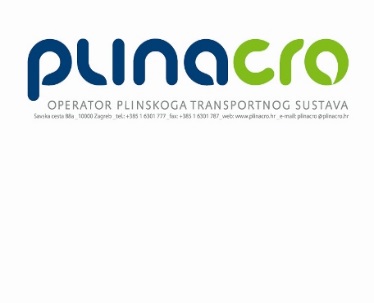 Obrazac zahtjeva za dodjelu donacije                                           Napomena: Obrazac popuniti na računalu  Mjesto pečata__________________________        		          ___________________________Ime i prezime i					          Ime i prezime ipotpis voditelja/ice projekta		                        potpis osobe ovlaštene za zastupanje Mjesto i datum:Podaci o podnositelju zahtjevaPodaci o podnositelju zahtjevaPodaci o podnositelju zahtjevaPuni naziv podnositelja prijaveAdresa (grad/općina, ulica i kućni broj, poštanski broj)Telefon:Mobitel: 	Faks:E-mail:OIBBroj i datum Rješenja o registracijiRNO (broj u Registru neprofitnih organizacija)Broj žiro računa (IBAN) i naziv bankeJe li organizacija u sustavu PDV-aStatus predlagateljaudrugakluborganizacijazakladaobrazovna institucijakulturna institucijaostalo: __________________ (dopisati)udrugakluborganizacijazakladaobrazovna institucijakulturna institucijaostalo: __________________ (dopisati)Ime, prezime i funkcija osoba ovlaštenih za zastupanjeIme, prezime i funkcija kontakt osobeDjelatnost organizacijeUkupan broj članovaBroj stalno zaposlenih u 2023. godiniBroj volontera u 2023. godiniPrihodi u 2023. godini (u EUR)Prihodi u 2023. godini (u EUR)Prihodi u 2023. godini (u EUR)Ukupno ostvareni prihodi Ukupan prihod od članarina Ukupan iznos financijske potpore iz državnog proračuna te proračuna jedinice lokalne samoupraveUkupan iznos financijske potpore javnih zaklada i institucijaUkupan iznos financijske potpore iz EU fondovaUkupan iznos financijske potpore iz ostalih međunarodnih donacijaUkupan prihod od donacija privatnog sektoraUkupan prihod od ostalih donacijaUkupan iznos vlastitih prihoda (od obavljanja djelatnosti)Programsko područje na koje se projekt/program odnosi i za koji se traži donacija (označiti):Programsko područje na koje se projekt/program odnosi i za koji se traži donacija (označiti):Programsko područje na koje se projekt/program odnosi i za koji se traži donacija (označiti):Umjetnost, kultura i kulturna baština – poticanje kulturnog i umjetničkog stvaralaštva, očuvanja nacionalne i lokalne kulturne baštine, pomoći nadarenim umjetnicima i promocije hrvatske kulture u svijetuZnanost - doprinos očuvanju i razvijanju hrvatskog nacionalnog identiteta i prepoznatljivosti kroz znanstveno-istraživačke projekte, razvojne projekte, održavanje znanstvenih skupova (nacionalnih i međunarodnih) te poticanje izvrsnosti Odgoj i obrazovanje – edukacijski i obrazovni projekti i programi vrtića, škola, visokoobrazovnih ustanova i organizacija civilnog društva, namijenjeni djeci i mladima do 25 godina starosti Sport -  poticanje i promicanje tjelesne kulture i sportskih aktivnosti te unapređenje zdravlja (u prvom redu, djece i mladih i za djecu i mlade)Humanitarni rad i zaštita ljudskih prava - zaštita i promicanje zdravlja, pomoć oboljelima, potpore osobama s invaliditetom te osobama s mentalnim oštećenjima, zaštita prava socijalno ugroženih skupina te marginaliziranih i zapostavljenih skupina stanovnikaUmjetnost, kultura i kulturna baština – poticanje kulturnog i umjetničkog stvaralaštva, očuvanja nacionalne i lokalne kulturne baštine, pomoći nadarenim umjetnicima i promocije hrvatske kulture u svijetuZnanost - doprinos očuvanju i razvijanju hrvatskog nacionalnog identiteta i prepoznatljivosti kroz znanstveno-istraživačke projekte, razvojne projekte, održavanje znanstvenih skupova (nacionalnih i međunarodnih) te poticanje izvrsnosti Odgoj i obrazovanje – edukacijski i obrazovni projekti i programi vrtića, škola, visokoobrazovnih ustanova i organizacija civilnog društva, namijenjeni djeci i mladima do 25 godina starosti Sport -  poticanje i promicanje tjelesne kulture i sportskih aktivnosti te unapređenje zdravlja (u prvom redu, djece i mladih i za djecu i mlade)Humanitarni rad i zaštita ljudskih prava - zaštita i promicanje zdravlja, pomoć oboljelima, potpore osobama s invaliditetom te osobama s mentalnim oštećenjima, zaštita prava socijalno ugroženih skupina te marginaliziranih i zapostavljenih skupina stanovnikaUmjetnost, kultura i kulturna baština – poticanje kulturnog i umjetničkog stvaralaštva, očuvanja nacionalne i lokalne kulturne baštine, pomoći nadarenim umjetnicima i promocije hrvatske kulture u svijetuZnanost - doprinos očuvanju i razvijanju hrvatskog nacionalnog identiteta i prepoznatljivosti kroz znanstveno-istraživačke projekte, razvojne projekte, održavanje znanstvenih skupova (nacionalnih i međunarodnih) te poticanje izvrsnosti Odgoj i obrazovanje – edukacijski i obrazovni projekti i programi vrtića, škola, visokoobrazovnih ustanova i organizacija civilnog društva, namijenjeni djeci i mladima do 25 godina starosti Sport -  poticanje i promicanje tjelesne kulture i sportskih aktivnosti te unapređenje zdravlja (u prvom redu, djece i mladih i za djecu i mlade)Humanitarni rad i zaštita ljudskih prava - zaštita i promicanje zdravlja, pomoć oboljelima, potpore osobama s invaliditetom te osobama s mentalnim oštećenjima, zaštita prava socijalno ugroženih skupina te marginaliziranih i zapostavljenih skupina stanovnikaNaziv projekta/programa za koji se traži donacijaKratki sažetak projekta/programa za koji se traži donacija (kratki opis do 4-5 rečenica)Opširniji opis projekta/programaMjesto provedbe projekta/programa (županija, mjesto/grad)Način vođenja projekta (struktura upravljanja, projektni tim i obveze njegovih članova, uključivanje volontera i njihov broj, novozaposleni)Financiranje projektaFinanciranje projektaFinanciranje projektaIznos tražene donacije od Plinacra (u EUR)Ukupan iznos potreban za provedbu projekta Iznos koji se traži ili je osiguran iz javnih izvora (tijela državne uprave i/ili jedinice lokalne i područne (regionalne) samouprave, iz fondova Europske unije ili od drugih donatora za provedbu ovog projekta (navesti ukupne iznose za sve organizacije)Iznos vlastitih sredstava za provedbu projektaStruktura rashodaPlaće i naknade: Struktura rashodaTroškovi komunikacija:Struktura rashodaOprema: Struktura rashodaUsluge:Struktura rashodaPutni troškovi:Struktura rashodaOstali troškovi: Cilj, provedba i vrednovanje projektaCilj, provedba i vrednovanje projektaCilj, provedba i vrednovanje projektaCiljevi projekta  Očekivani rezultati projekta i na koji način doprinosi ostvarenju jednog ili više ciljeva utvrđenih natječajemBroj osoba obuhvaćenih projektom – struktura korisnika projekta i na koji način će ih se projektom obuhvatitiPredviđeni početak i završetak provedbe projektaPartneri i suradnici (navedite puni naziv suradničke organizacije, podatke za kontakt te opis aktivnosti koje će partner/suradnik provoditi)Kratak opis iskustava, postignuća i sposobnosti organizacije – prijavitelja da provede predloženi projekt, sam ili u suradnji s partnerskim organizacijama (navedite prijašnje i sadašnje aktivnosti, druge projekte/programe koje organizacija provodi i s kakvim rezultatima)Kratak opis iskustava, postignuća i sposobnosti organizacije – prijavitelja da provede predloženi projekt, sam ili u suradnji s partnerskim organizacijama (navedite prijašnje i sadašnje aktivnosti, druge projekte/programe koje organizacija provodi i s kakvim rezultatima)Kratak opis iskustava, postignuća i sposobnosti organizacije – prijavitelja da provede predloženi projekt, sam ili u suradnji s partnerskim organizacijama (navedite prijašnje i sadašnje aktivnosti, druge projekte/programe koje organizacija provodi i s kakvim rezultatima)Opis na koji način će se pratiti provedba programa i vrednovati uspješnost provedbe programa (popis aktivnosti i mjerljivi rezultati koji se očekuju po završetku projekta)Opis na koji način će se pratiti provedba programa i vrednovati uspješnost provedbe programa (popis aktivnosti i mjerljivi rezultati koji se očekuju po završetku projekta)Opis na koji način će se pratiti provedba programa i vrednovati uspješnost provedbe programa (popis aktivnosti i mjerljivi rezultati koji se očekuju po završetku projekta)